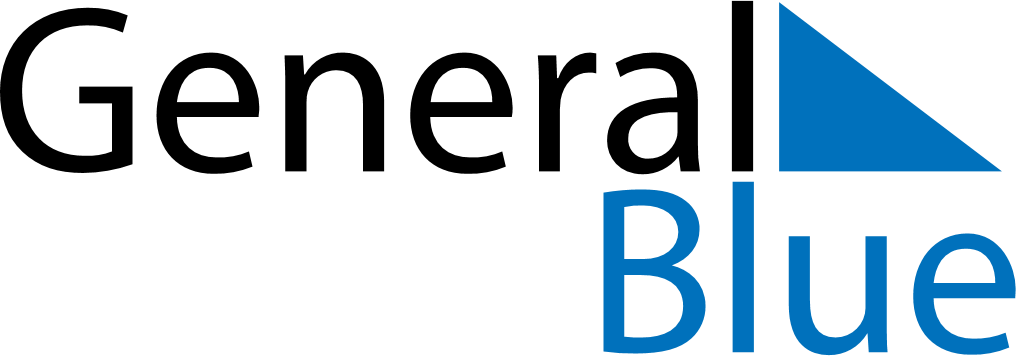 Weekly Meal Tracker November 13, 2023 - November 19, 2023Weekly Meal Tracker November 13, 2023 - November 19, 2023Weekly Meal Tracker November 13, 2023 - November 19, 2023Weekly Meal Tracker November 13, 2023 - November 19, 2023Weekly Meal Tracker November 13, 2023 - November 19, 2023Weekly Meal Tracker November 13, 2023 - November 19, 2023MondayNov 13TuesdayNov 14TuesdayNov 14WednesdayNov 15ThursdayNov 16FridayNov 17SaturdayNov 18SundayNov 19BreakfastLunchDinner